РОССИЙСКАЯ ФЕДЕРАЦИЯРОСТОВСКАЯ ОБЛАСТЬМУНИЦИПАЛЬНОЕ ОБРАЗОВАНИЕ «СИНЕГОРСКОЕ СЕЛЬСКОЕ ПОСЕЛЕНИЕ»АДМИНИСТРАЦИЯ СИНЕГОРСКОГО СЕЛЬСКОГО ПОСЕЛЕНИЯПОСТАНОВЛЕНИЕот 19.12.2023 № 247п. СинегорскийОб утверждении порядка ведения реестра потенциально опасных объектов для жизни и здоровья несовершеннолетних на территории Синегорского сельского поселения            В целях снижения преступности несовершеннолетних, профилактики безнадзорности и правонарушений несовершеннолетних, в соответствии со ст. 14.1 Федерального закона от 24.07.1998 № 124-ФЗ «Об основных гарантиях прав ребенка в Российской Федерации», руководствуясь Уставом муниципального образования «Синегорское сельское поселение» Белокалитвинского района Ростовской области,  Администрация Синегорского сельского поселения постановляет:1. Утвердить прилагаемый Порядок ведения реестра потенциально опасных объектов для жизни и здоровья несовершеннолетних.2. Настоящее постановление вступает в силу со дня его официального опубликования.3. Контроль за исполнением настоящего постановления оставляю за собой.Приложение к постановлениюАдминистрации Синегорского сельского поселенияот 19.12.2023 № 247ПОРЯДОКведения реестра потенциально опасных объектовдля жизни и здоровья несовершеннолетних1. Общие положения1.1. Порядок ведения реестра находящихся в муниципальной собственности Синегорского сельского поселения Белокалитвинского района Ростовской области потенциально опасных объектов для жизни и здоровья несовершеннолетних, расположенных на территории Синегорского сельского поселения (далее - Порядок), регулирует регистрацию потенциально опасных объектов для жизни и здоровья несовершеннолетних, находящихся в муниципальной собственности, и устанавливает требования по ведению реестра потенциально опасных объектов для жизни и здоровья несовершеннолетних (далее - реестр).1.2. Положение разработано в соответствии с:- Градостроительным кодексом Российской Федерации;- Гражданским кодексом Российской Федерации;- Федеральным законом от 30.12.2009 № 384-ФЗ «Технический регламент о безопасности зданий и сооружений»;- Федеральным законом от 24.06.1999 № 120-ФЗ «Об основах системы профилактики безнадзорности и правонарушений несовершеннолетних»;- Федеральным законом от 24.07.1998 № 124-ФЗ «Об основных гарантиях прав ребенка в Российской Федерации»;- Федеральным законом от 06.10.2003 № 131-ФЗ «Об общих принципах организации местного самоуправления в Российской Федерации»;- Уставом муниципального образования «Синегорское сельское поселение».1.3. Регистрация объектов в реестре осуществляется с целью учета потенциально опасных объектов для жизни и здоровья несовершеннолетних, расположенных на территории Синегорского сельского поселения, а также обеспечения заинтересованных органов государственной власти, органов местного самоуправления, физических и юридических лиц, правоохранительных органов достоверной информацией о потенциально опасных объектах для жизни и здоровья несовершеннолетних.1.4. Установить, что к потенциально опасным объектам, находящимся вмуниципальной собственности Синегорского сельского поселения, для жизни и здоровья несовершеннолетних относятся:- объекты незавершенного строительства, вход граждан на которые не ограничен; - заброшенные здания, строения, сооружения, содержание которых не осуществляется, вход граждан на которые не ограничен;- объекты коммунальной инфраструктуры (канализационные колодцы, водозаборные сооружения, скважины), к которым имеется доступ неопределенного круга лиц;- ветхие жилые дома, проживание граждан в которых не осуществляется.2. Порядок регистрации потенциально опасных объектов для жизни и здоровья несовершеннолетних в реестре2.1. В целях формирования реестра ответственное должностное лицо Администрации Синегорского сельского поселения ежеквартально проводит мониторинг объектов муниципального недвижимого имущества, расположенных на территории Синегорского сельского поселения, обладающих опасностью для жизни и здоровья несовершеннолетних, в целях включения в реестр.2.2. Любое заинтересованное лицо, обладающее сведениями о наличии на территории Синегорского сельского поселения потенциально опасных объектов для жизни и здоровья несовершеннолетних, вправе сообщить в Администрацию Синегорского сельского поселения данные о таком объекте для включения в реестр, указав наименование объекта, его адрес, правообладателя (при наличии сведений), причины включения в реестр (форма сообщения установлена приложением № 1 к Порядку).2.3. Не позднее 10 апреля, июля, октября, января каждого года с учетом данных, полученных по результатам мониторинга, указанного в п. 2.1 Порядка, на основании сообщений заинтересованных лиц должностное лицо Администрации Синегорского сельского поселения актуализирует реестр по форме, установленной в приложении № 2 к Порядку.2.4. Реестр утверждается распоряжением главы Администрации Синегорского сельского поселения в течение 10 дней с момента его актуализации.2.5. В случае если признаки опасности объекта ликвидированы, должностное лицо Администрации Синегорского сельского поселения исключает объект из реестра в сроки, указанные в п. 2.5 Порядка.3. Порядок взаимодействия3.1. В целях предотвращения негативных последствий для жизни и здоровья несовершеннолетних Администрация Синегорского сельского поселения в срок не позднее 10 рабочих дней с момента утверждения или актуализации реестра размещает его на официальном сайте Администрации Синегорского сельского поселения в сети «Интернет» с рекомендациями для несовершеннолетних и их законных представителей воздержаться от посещения потенциально опасных объектов.3.2. При выявлении потенциально опасных объектов для жизни и здоровья несовершеннолетних Администрация Синегорского сельского поселения информирует прокуратуру Белокалитвинского района о наличии такого объекта и принимает меры к предотвращению к ним доступа граждан.Приложение № 1к ПорядкуВ Администрацию Синегорского сельского поселенияСООБЩЕНИЕПрошу рассмотреть вопрос включения в реестр потенциально опасных объектов для жизни и здоровья несовершеннолетних (исключить из реестра потенциально опасных объектов для жизни и здоровья несовершеннолетних) следующие объекты:(подпись) Ф.И.О.Приложение № 2к ПорядкуРЕЕСТРобъектов, потенциально опасных для жизни и здоровьянесовершеннолетних    Глава  Администрации Синегорского сельского поселенияА.В.Гвозденко                     Верно:Заведующий сектором по общим и земельно-правовым вопросамС.П.Беседина                     №НаименованиеобъектаАдресобъектаПравообладательПричинывключения/исключенияЗаведующий сектором по общим и земельно-правовым вопросам                     С.П.Беседина№НаименованиеобъектаАдрес, местонахождение объектаПравообладатель1Заведующий сектором по общим и земельно-правовым вопросам                     С.П.Беседина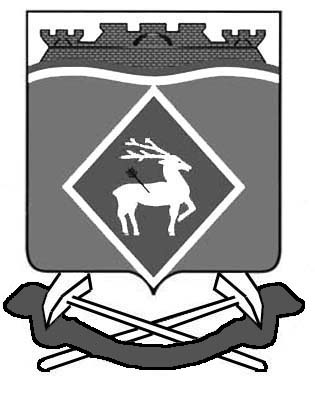 